НАСТАВНИ ПЛАН ЗА ГИМНАЗИЈУ ЗА УЧЕНИКЕ СА ПОСЕБНИМ СПОСОБНОСТИМА ЗА ФИЗИКУ  важи од школске 2018/2019. године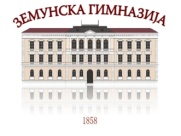 ЗЕМУНСКА ГИМНАЗИЈАI РАЗРЕД I РАЗРЕД I РАЗРЕД I РАЗРЕД I РАЗРЕД II РАЗРЕД II РАЗРЕД II РАЗРЕД II РАЗРЕД II РАЗРЕД III РАЗРЕД III РАЗРЕД III РАЗРЕД III РАЗРЕД III РАЗРЕД IV РАЗРЕД IV РАЗРЕД IV РАЗРЕД IV РАЗРЕД IV РАЗРЕД УКУПНО УКУПНО УКУПНО УКУПНО недељно недељно годишње годишње годишње недељно недељно годишње годишње годишње недељно недељно годишње годишње годишње недељно недељно годишње годишње годишње годишње годишње годишње годишње Т В Т Внас. у блоку Т В Т Внас. у блоку Т ВТ В нас. у блоку Т В Т В нас. у блоку Т В нас. у блоку ∑ I ОБАВЕЗНИ НАСТАВНИ ПРЕДМЕТИ I ОБАВЕЗНИ НАСТАВНИ ПРЕДМЕТИ 30 1020 30 60 30 1020 30 60 30 1020 30 60 30 914 16 60 3974 106 240 4320 1. Српски језик и књижевност 4 140 3 105 3 105 4 124 474 474 2. Енглески језик 2 70 3 105 3 105 2 62 342 342 3. Филозофија 2 62 62 62 4.Социологија са правима грађана 2 62 62 62 5Психологија 2 70 70 70 6Историја 2 70 2 70 140 140 7Географија 2 70 2 70 140 140 8Латински језик 2 70 70 70 9Основе астрофизике и астрономије 2 62 62 62 10Хемија 3 75 30 3 75 30 2 50 20 2 52 10 252 90 342 11Биологија 2 70 2 70 3 105 2 62 307 307 12Физичко васпитање 2 70 2 70 2 70 2 62 272 272 13Математика 5 175 5 175 5 175 5 155 680 680 14Основе информатике и рачунарства 3 105 3 105 2 70 30 2 62 30 342 60 402 15Основе механике и термодинамике 3 105 105 105 16Рачунски практикум 2 70 2 70 140 140 17Лабораторијски практикум 60 60 120 120 18Електромагнетизам и оптика 3 105 105 105 19Механика са теоријом релативности 2 70 70 70 20Физика атома и молекула 2 60 10 60 10 70 21Основе физике чврстог стања и физичка електроника 2 70 30 70 30 100 22Моделовање у физици 2 62 30 62 30 92 23Физика микросвета 3 87 6 87 6 93 II: ИЗБОРНИ НАСТАВНИ ПРЕДМЕТИ II: ИЗБОРНИ НАСТАВНИ ПРЕДМЕТИ 1 35 1 35 1 35 1 31 136 136 1. Грађанско васпитање / Верска настава 1 35 1 35 1 35 1 31 136 136 УКУПНО I+II УКУПНО I+II 31 31 1145 1145 1145 31 31 1145 1145 1145 31 31 1145 1145 1145 31 31 1021 1021 1021 4456 4456 4456 4456 